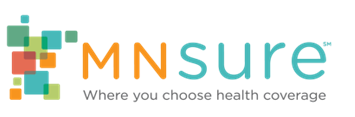 Outreach as a MNsure PartnerKEY CONCEPTSA Conversation on Goals and StrategyOur shared goal is to find the uninsured in our state and get them to complete the MNsure enrollment process. The way in which we achieve this goal, however, will vary for everyone because of the unique barriers to enrollment that our individual communities face. Our strategies are the unique plans of action we create in order to address these barriers. They are the “big picture” way in which we plan to get people to enroll. Mass education campaignsAmple opportunity to enroll with an assisterSaturation of the community with MNsure’s messageCombination of the aboveThe Power in Your TacticsThe steps we take to find and engage consumers in order to implement our strategies on the ground are what we call our tactics. They are what we rely on to get consumers to attend our educational or enrollment events, sign up for our text message or email list, and make appointments at our offices. Every tactic has different power, or potency—meaning the number of people that a single tactic can realistically engage, and the depth to which it can engage people, varies as much as the tactics themselves. We must choose a tactic with appropriate power in order to achieve our desired outcome.